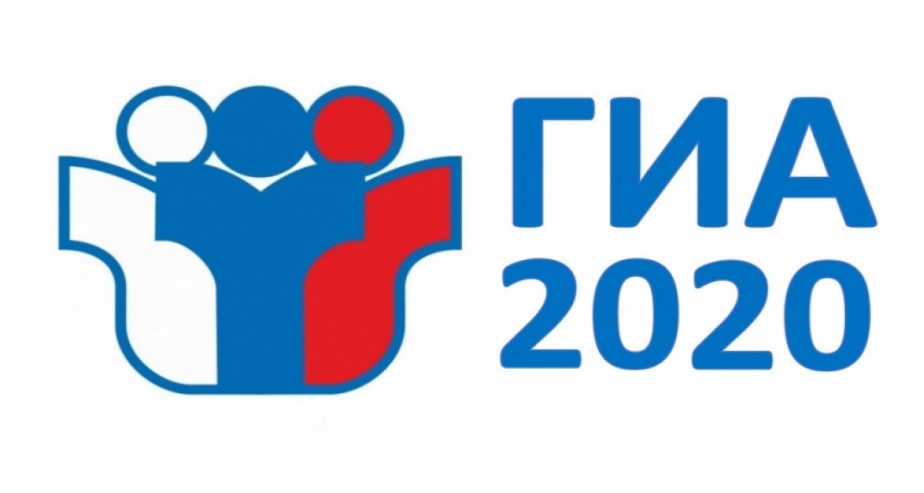 Государственная итоговая аттестация   по образовательным программам  основного общего образованияГосударственная итоговая аттестация   по образовательным программам среднего общего образования 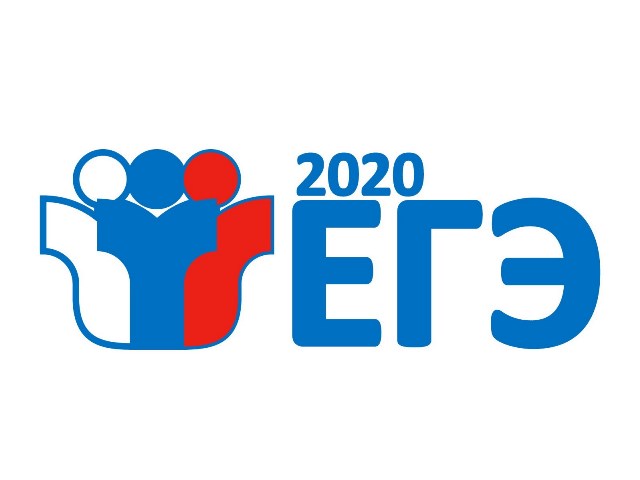 Единый государственный экзаменКоличество участниковПриоритеты выпускников текущего года по выбору предметов(% от числа выпускников, участвовавших в ЕГЭ)Результаты ЕГЭ выпускников текущего года по предметамГраницы уровней общеобразовательной подготовки по предметам ЕГЭЧисло выпускников, награждённых медалью «За особые успехи в учении»Результаты ЕГЭ выпускников, награждённых медалью «За особые успехи в учении»Выпускники, набравшие 90 и более баллов по итогам ЕГЭ-2020Ранжирование ОО по интегральным показателям качества подготовки выпускниковРезультаты ЕГЭ-2020 общеобразовательных учреждений Общее количество обучающихся 
9 классов 
на начало 
учебного года Общее количество обучающихся 
9 классов 
на конец 
учебного года Количество обучающихся 
9 классов, не прошедших итоговое собеседованиеКоличество обучающихся 
9 классов, имеющих  годовые 
отметки «2»58658610Количество обучающихся, получивших аттестаты об основном общем образованииИз них не прошедших ГИА-9 в прошлом годуКоличество обучающихся, претендующих на аттестат особого образца на 01.12.2019Количество обучающихся, получивших аттестаты об основном общем образовании с отличием58503544/7,5%Общее количество обучающихся 
11 (12) классов на начало учебного года Общее количество обучающихся 
11 (12) классов на конец учебного года Количество обучающихся 
11 (12) классов, получивших «незачет» за итоговое сочинение (изложение)Количество обучающихся 
11 (12) классов, имеющих  годовые отметки «2»18218100Количество обучающихся, получивших аттестаты о среднем общем образованииКоличество обучающихся, получивших аттестаты о среднем общем образовании с отличием и медаль «За особые успехи в учении»18125/13,8%Год201820192020Количество участников 195192158из них выпускников текущего года195192158Количество выпускников, не сдававших ЕГЭ--23ПРЕДМЕТ201820192020Обществознание39,545,343,7Физика46,232,845,6Биология12,815,614,6История6,79,910,1Химия7,79,47Литература2,63,15,1География00,50Информатика и ИКТ10,51,3Английский язык 15,23,8 ПредметЕГЭ-2020ЕГЭ-2020ЕГЭ-2020ЕГЭ-2020 ПредметКол-во участников ЕГЭ, челДоля участников, не набравших мин. кол-во баллов ЕГЭ, %Доля участников, набравших 81 балл и выше, %Кол-во 100-балльников, челРусский язык158025,31Математика П1277,13,10Физика725,54,20Химия1109,10Биология238,74,40Обществознание697,210,20История16012,50Литература812,500Английский язык6033,30Информатика и ИКТ25000№Наименование предметаСредний баллСредний баллСредний балл№Наименование предмета2018201920201Русский язык73,772,772,82Математика (профильная)48,757,7553Обществознание57,859,462,74Физика50,356,652,75Биология5057,357,36История46,859,557,87Информатика и ИКТ525036,58Химия55,856,958,29Литература5784,754,69Английский язык55,572,78010География-65-№Наименование предметаВыпускники, не преодолевшие минимальный порогВыпускники, не преодолевшие минимальный порог№Наименование предмета201920201Русский язык002Математика (профильная)09/7,1%3Обществознание9/10,3%5/7,2%4Физика04/5,6%5Биология4/13,3%2/8,7%6История007Информатика и ИКТ01/50%8Химия009Литература01/12,5%9Английский язык0010География0-Всего 
участников ЕГЭРусский языкМатематика ПОбществознание ИсторияФизикаХимия БиологияЛитератураИнформатикаАнглийский язык по одному предмету по двум предметамСОШ с. Алексеевка160200000---20СОШ с. Герасимовка400101--0--20СОШ с. Летниково2000---0---00СОШ № 1 «ОЦ» с. Борское28043000111-62СОШ № 2 «ОЦ» с. Борское800001--0-010СОШ пос. Новый Кутулук301--0-1---01СОШ с. Петровка300--1---0-10СОШ № 1 г. Нефтегорска1400000-00-000СОШ № 2 г. Нефтегорска2400100-0--010СОШ № 3 г. Нефтегорска3000000000-000СОШ с.Богдановка10-0----0--00СОШ с. Дмитриевка10-00-----000СОШ с. Зуевка6000-1-----10СОШ с. Утевка18020-000---20ЮВУ1580950402110163№Наименование предметаВыпускники, набравшие 81 балл и выше Выпускники, набравшие 81 балл и выше №Наименование предмета201920201Русский язык53/27,6%40/25,3%2Математика (профильная)7/5,1%4/3,1%3Обществознание8/9,2%7/10,1%4Физика3/4,8%¾,2%5Биология1/3,3%1/4,3%6История2/10,5%2/12,5%7Информатика и ИКТ008Химия01/9,1%9Литература4/66,7%09Английский язык3/30%2/33,3%10География0-ПредметГраницы уровня в тестовых баллахДоляучастников ЕГЭ, получивших баллы от 0 до min-1, %Границы уровня в тестовых баллахДоляучастников ЕГЭ, получивших баллы от min до 60, %Границы уровня в тестовых баллахДоляучастников ЕГЭ, получивших баллы от 61 до 80, %Границы уровня в тестовых баллахДоляучастников ЕГЭ, получивших баллы от 81 до 100, %Русский язык0-35036-6014,661 - 8060,181 - 10025,3Математика П0-267,127-6043,361 - 8046,581 - 1003,1Физика0-355,536-6079,261 - 8011,181 - 1004,2Химия0-35036-6063,661 - 8027,381 - 1009,1Биология0-358,736-6047,861 - 8039,181 - 1004,4Обществознание0-417,242-6039,161 - 8043,581 - 10010,2История0-31032-6056,261 - 8031,381 - 10012,5Литература0-3112,532-605061 - 8037,581 - 1000Английский язык0-21022-60061 - 8066,781 - 10033,3Информатика и ИКТ0-395040-605061 - 80081 - 1000201820192020233525Всего медалистов Уровень результатов по всем сданным в форме ЕГЭ предметамУровень результатов по всем сданным в форме ЕГЭ предметамУровень результатов по всем сданным в форме ЕГЭ предметамУровень результатов по всем сданным в форме ЕГЭ предметамВсего медалистов низкий (до 60 баллов)средний (от 61 до 80 баллов)высокий (от 81 балла)100 баллов (не менее чем по одному предмету)Чел (100%)чел (%)чел (%)чел (%)чел (%)251/4%17/68%7/28%1/4%№ п/п№ п/пНаименование ОУКод ОУФИОРусский языкМатематика 
(профильная)ФизикаБиологияХимияИсторияОбществознаниеЛитератураАнглийский языкИнформатика и ИКТсредний балл 
по всем сданным предметамменее 60 баллов 
по предметам по выбору№ п/п№ п/пНаименование ОУКод ОУФИОРусский языкМатематика 
(профильная)ФизикаБиологияХимияИсторияОбществознаниеЛитератураАнглийский языкИнформатика и ИКТсредний балл 
по всем сданным предметамменее 60 баллов 
по предметам по выборуАлексеевский район  - 1 Алексеевский район  - 1 Алексеевский район  - 1 Алексеевский район  - 1 Алексеевский район  - 1 Алексеевский район  - 1 Алексеевский район  - 1 Алексеевский район  - 1 Алексеевский район  - 1 Алексеевский район  - 1 Алексеевский район  - 1 Алексеевский район  - 1 Алексеевский район  - 1 Алексеевский район  - 1 Алексеевский район  - 1 Алексеевский район  - 1 Алексеевский район  - 1 11 СОШ с. Алексеевка221302Рыжков Александр Викторович828078829683,6Борский район  - 9Борский район  - 9Борский район  - 9Борский район  - 9Борский район  - 9Борский район  - 9Борский район  - 9Борский район  - 9Борский район  - 9Борский район  - 9Борский район  - 9Борский район  - 9Борский район  - 9Борский район  - 9Борский район  - 9Борский район  - 9Борский район  - 911 СОШ № 1 с. Борское226302Николаева Яна Николаевна80765771,0v22 СОШ № 1 с. Борское226302Проскурякова Екатерина Олеговна76705266,0v33 СОШ № 1 с. Борское226302Романенко Марина Андреевна85626871,744 СОШ № 1 с. Борское226302Тарасова Алина Сергеевна89-647877,055 СОШ № 1 с. Борское226302Турушкова Екатерина Сергеевна91-577875,3v66 СОШ № 1 с. Борское226302Черных Виктория Александровна8572708076,871 СОШ № 2 с. Борское226301Афанасьева Ирина Евгеньевна89-535666,0v81СОШ пос. Новый Кутулук226304Кубашева Айнагуль  Куандыковна 65625560,7v92СОШ пос. Новый Кутулук226304Долина Анастасия Анатольевна53394044,0vНефтегорский район - 15Нефтегорский район - 15Нефтегорский район - 15Нефтегорский район - 15Нефтегорский район - 15Нефтегорский район - 15Нефтегорский район - 15Нефтегорский район - 15Нефтегорский район - 15Нефтегорский район - 15Нефтегорский район - 15Нефтегорский район - 15Нефтегорский район - 15Нефтегорский район - 15Нефтегорский район - 15Нефтегорский район - 15Нефтегорский район - 1511 СОШ № 1 г. Нефтегорска237305Горбунова Екатерина Константиновна80688176,322 СОШ № 1 г. Нефтегорска237305Погорелова Арина Львовна9172819384,331 СОШ № 2 г. Нефтегорска237306Зацепина Валерия Сергеевна89705772,0v42 СОШ № 2 г. Нефтегорска237306Лопутнев Олег Владиславович10078637077,853 СОШ № 2 г. Нефтегорска237306Натаров Артем Владимирович85849186,764 СОШ № 2 г. Нефтегорска237306Синюкова Елизавета Андреевна94868789,075 СОШ № 2 г. Нефтегорска237306Шеин Иван Павлович94827684,081СОШ № 3 г. Нефтегорска237307Доронина Виктория Юрьевна91685972,7v92СОШ № 3 г. Нефтегорска237307Ефимова Валерия Алексеевна78728377,7103СОШ № 3 г. Нефтегорска237307Григорьев Олег Михайлович80745971,0v111СОШ с. Зуевка237303Бортникова Анастасия Александровна98768586,3121СОШ с. Утевка237309Глухова Татьяна Евгеньевна87725571,3v132СОШ с. Утевка237309Ефимова Нина  Владимировна82-767377,0143СОШ с. Утевка237309Салаватова Кристина Руслановна87749083,7154СОШ с. Утевка237309Сычукова Вероника Анатольевна76625765,0vИТОГО по ЮВУ  - 25ИТОГО по ЮВУ  - 25ИТОГО по ЮВУ  - 25ИТОГО по ЮВУ  - 25ИТОГО по ЮВУ  - 25менее 70 баллов2611 чел.
44%24%подтверждение76%76%ФИОПредмет, баллОУм.р. Алексеевский - 3м.р. Алексеевский - 3м.р. Алексеевский - 3м.р. Алексеевский - 31Павленко Татьяна АндреевнаРусский язык -91ГБОУ СОШ с. Алексеевка2Митина Виктория АлексеевнаРусский язык -96Обществознание-90ГБОУ СОШ с. Алексеевка3Рыжков Александр ВикторовичИстория-96ГБОУ СОШ с. Алексеевкам.р. Борский - 3м.р. Борский - 3м.р. Борский - 3м.р. Борский - 31Щербакова Алёна НиколаевнаРусский язык -94ГБОУ СОШ № 1 «ОЦ» с. Борское2Турушкова Екатерина СергеевнаРусский язык -91ГБОУ СОШ № 1 «ОЦ» с. Борское3Ерохин Дмитрий НиколаевичАнглийский язык-90ГБОУ СОШ № 2 «ОЦ» с. Борскоем.р. Нефтегорский - 9м.р. Нефтегорский - 9м.р. Нефтегорский - 9м.р. Нефтегорский - 91Погорелова Арина ЛьвовнаРусский язык -91Обществознание-93ГБОУ СОШ № 1 г. Нефтегорска2Синюкова Елизавета АндреевнаРусский язык -94ГБОУ СОШ № 2 г. Нефтегорска3Шеин Иван ПавловичРусский язык -94ГБОУ СОШ № 2 г. Нефтегорска4Лопутнев Олег ВладиславовичРусский язык -100ГБОУ СОШ № 2 г. Нефтегорска5Натаров Артем ВладимировичФизика-91ГБОУ СОШ № 2 г. Нефтегорска6Доронина Виктория ЮрьевнаРусский язык -91ГБОУ СОШ № 3 г. Нефтегорска7Грекова Юлия ДмитриевнаОбществознание-92ГБОУ СОШ № 3 г. Нефтегорска8Бортникова Анастасия АлександровнаРусский язык -98ГБОУ СОШ с. Зуевка9Салаватова Кристина РуслановнаОбществознание-90ГБОУ СОШ с. УтевкаИтого – 15 чел.Итого – 15 чел.Итого – 15 чел.№ п/пНаименование ООКоличество ВТГ - участников ЕГЭ данной ООВТГ, получившие суммарно по трём предметам соответствующее количество тестовых балловВТГ, получившие суммарно по трём предметам соответствующее количество тестовых балловВТГ, получившие суммарно по трём предметам соответствующее количество тестовых балловВТГ, получившие суммарно по трём предметам соответствующее количество тестовых балловВТГ, получившие суммарно по трём предметам соответствующее количество тестовых балловВТГ, получившие суммарно по трём предметам соответствующее количество тестовых балловВТГ, получившие суммарно по трём предметам соответствующее количество тестовых балловВТГ, получившие суммарно по трём предметам соответствующее количество тестовых баллов№ п/пНаименование ООКоличество ВТГ - участников ЕГЭ данной ООдо 160до 160от 161 до 220от 161 до 220от 221 до 250от 221 до 250от 251 до 300от 251 до 300№ п/пНаименование ООчелчел.% *чел.%чел.%чел.%1ГБОУ СОШ с. Алексеевка16425956,25212,516,252ГБОУ СОШ с. Герасимовка425012500003ГБОУ СОШ с. Летниково200210000004ГБОУ СОШ № 1 «ОЦ» с. Борское281242,91139,3310,7005ГБОУ СОШ № 2 «ОЦ» с. Борское8450337,500112,56ГБОУ СОШ пос. Новый Кутулук3266,7133,300007ГБОУ СОШ с. Петровка331000000008ГБОУ СОШ № 1 г. Нефтегорска1417,1857,1428,617,19ГБОУ СОШ № 2 г. Нефтегорска2428,31666,7312,5312,510ГБОУ СОШ № 3 г. Нефтегорска3031021706200011ГБОУ СОШ с.Богдановка1001100000012ГБОУ СОШ с. Дмитриевка1001100000013ГБОУ СОШ с. Зуевка6233,335000116,714ГБОУ СОШ с. Утевка18633,3950211,115,6Наименование ООРусский языкРусский языкРусский языкРусский языкРусский языкМатематика профильного уровняМатематика профильного уровняМатематика профильного уровняМатематика профильного уровняМатематика профильного уровняНаименование ООНе преодолевшиеНабравшие высокие баллы( ≥ 81)Кол-во 100-балльниковДинамика среднего балла (2019/2020гг)Сравнение среднего балла ОО с окружнымНе преодолевшиеНабравшие высокие баллы( ≥ 81)Кол-во 100-балльниковДинамика среднего балла(2019/2020гг)Сравнение среднего балла ОУ с окружнымГБОУ СОШ с. Алексеевка05/31,3%0-+2/13,3%00-+ГБОУ СОШ с. Герасимовка01/25%0+-000--ГБОУ СОШ с. Летниково01/50%0++000х+ГБОУ СОШ № 1 «ОЦ» с. Борская 06/21,4%0+-4/21,1%00+-ГБОУ СОШ № 2 «ОЦ» с. Борская 03/37,5%0--000--ГБОУ СОШ пос. Новый Кутулук000х-1/33,3%00х-ГБОУ СОШ с. Петровка000--000--ГБОУ СОШ  № . Нефтегорска03/21,4%0-+000-+ГБОУ СОШ  № . Нефтегорска06/25%1-+03/12,5%0-+ГБОУ СОШ  № . Нефтегорска09/30%0-+000-+ГБОУ СОШ с. Богдановка000-----------------ГБОУ СОШ с. Дмитриевка01/100%0++---------------ГБОУ СОШ с. Зуевка01/16,7%0х-000х-ГБОУ СОШ с. Утевка04/22,2%0+-2/11,8%1/5,9%0--Юго-Восточное управление040/25,3%1+х9/7,1%4/3,1%0-хНаименование ООФизикаФизикаФизикаФизикаФизикаОбществознаниеОбществознаниеОбществознаниеОбществознаниеОбществознаниеНаименование ООНе преодолевшиеНабравшие высокие баллы( ≥ 81)Кол-во 100-балльниковДинамика среднего балла (2019/2020гг)Сравнение среднего балла ОО с окружнымНе преодолевшиеНабравшие высокие баллы( ≥ 81)Кол-во 100-балльниковДинамика среднего балла(2019/2020гг)Сравнение среднего балла ОУ с окружнымГБОУ СОШ с. Алексеевка000--01/14,3%0-+ГБОУ СОШ с. Герасимовка1/100%00--1/50%00х-ГБОУ СОШ с. Летниково---------------000+-ГБОУ СОШ № 1 «ОЦ» с. Борская 000--3/21,4%00--ГБОУ СОШ № 2 «ОЦ» с. Борская 1/25%00--000+-ГБОУ СОШ пос. Новый Кутулук000+---------------ГБОУ СОШ с. Петровка1/33,3%00-----------------ГБОУ СОШ  № . Нефтегорска000-+02/18,2%0++ГБОУ СОШ  № . Нефтегорска03/16,7%0-+1/20%00--ГБОУ СОШ  № . Нефтегорска000--02/12,5%0++ГБОУ СОШ с. Богдановка---------------000+-ГБОУ СОШ с. Дмитриевка---------------000--ГБОУ СОШ с. Зуевка1/33,3%00-01/33,3%0х+ГБОУ СОШ с. Утевка000-+01/33,3%0-+Юго-Восточное управление4/5,5%3/4,2%0-х5/7,2%7/10,2%0+хНаименование ООБиологияБиологияБиологияБиологияБиологияХимияХимияХимияХимияХимияНаименование ООНе преодолевшиеНабравшие высокие баллы( ≥ 81)Кол-во 100-балльниковДинамика среднего балла (2019/2020гг)Сравнение среднего балла ОО с окружнымНе преодолевшиеНабравшие высокие баллы( ≥ 81)Кол-во 100-балльниковДинамика среднего балла(2019/2020гг)Сравнение среднего балла ОУ с окружнымГБОУ СОШ с. Алексеевка000++01/33,3%0++ГБОУ СОШ с. Герасимовка------------------------------ГБОУ СОШ с. Летниково000х----------------ГБОУ СОШ № 1 «ОЦ» с. Борская 1/20%00+-000++ГБОУ СОШ № 2 «ОЦ» с. Борская ------------------------------ГБОУ СОШ пос. Новый Кутулук1/50%00х----------------ГБОУ СОШ с. Петровка------------------------------ГБОУ СОШ  № . Нефтегорска01/100%0++---------------ГБОУ СОШ  № . Нефтегорска000+----------------ГБОУ СОШ  № . Нефтегорска000-+000--ГБОУ СОШ с. Богдановка------------------------------ГБОУ СОШ с. Дмитриевка------------------------------ГБОУ СОШ с. Зуевка------------------------------ГБОУ СОШ с. Утевка000+-000++Юго-Восточное управление2/8,7%1/4,1%00х01/9,1%0+хНаименование ООИсторияИсторияИсторияИсторияИсторияАнглийский языкАнглийский языкАнглийский языкАнглийский языкАнглийский языкНаименование ООНе преодолевшиеНабравшие высокие баллы( ≥ 81)Кол-во 100-балльниковДинамика среднего балла (2019/2020гг)Сравнение среднего балла ОО с окружнымНе преодолевшиеНабравшие высокие баллы( ≥ 81)Кол-во 100-балльниковДинамика среднего балла(2019/2020гг)Сравнение среднего балла ОУ с окружнымГБОУ СОШ с. Алексеевка01/50%0++---------------ГБОУ СОШ с. Герасимовка000х----------------ГБОУ СОШ с. Летниково------------------------------ГБОУ СОШ № 1 «ОЦ» с. Борская 000-----------------ГБОУ СОШ № 2 «ОЦ» с. Борская 000++01/100%0++ГБОУ СОШ пос. Новый Кутулук------------------------------ГБОУ СОШ с. Петровка------------------------------ГБОУ СОШ  № . Нефтегорска01/33,3%0++00000ГБОУ СОШ  № . Нефтегорска000--01/100%0х+ГБОУ СОШ  № . Нефтегорска000--000+-ГБОУ СОШ с. Богдановка------------------------------ГБОУ СОШ с. Дмитриевка000--000--ГБОУ СОШ с. Зуевка------------------------------ГБОУ СОШ с. Утевка------------------------------Юго-Восточное управление02/12,5%0-х02/33,3%0+хНаименование ООЛитератураЛитератураЛитератураЛитератураЛитератураИнформатика и ИКТИнформатика и ИКТИнформатика и ИКТИнформатика и ИКТИнформатика и ИКТНаименование ООНе преодолевшиеНабравшие высокие баллы( ≥ 81)Кол-во 100-балльниковДинамика среднего балла (2019/2020гг)Сравнение среднего балла ОО с окружнымНе преодолевшиеНабравшие высокие баллы( ≥ 81)Кол-во 100-балльниковДинамика среднего балла(2019/2020гг)Сравнение среднего балла ОУ с окружнымГБОУ СОШ с. Алексеевка-----------------------------ГБОУ СОШ с. Герасимовка000х+---------------ГБОУ СОШ с. Летниково------------------------------ГБОУ СОШ № 1 «ОЦ» с. Борская 1/50%00--1/100%00х-ГБОУ СОШ № 2 «ОЦ» с. Борская 000х----------------ГБОУ СОШ пос. Новый Кутулук------------------------------ГБОУ СОШ с. Петровка---------------000х+ГБОУ СОШ  № . Нефтегорска000-----------------ГБОУ СОШ  № . Нефтегорска------------------------------ГБОУ СОШ  № . Нефтегорска000-+---------------ГБОУ СОШ с. Богдановка000х----------------ГБОУ СОШ с. Дмитриевка------------------------------ГБОУ СОШ с. Зуевка------------------------------ГБОУ СОШ с. Утевка------------------------------Юго-Восточное управление1/12,5%00-х1/50%00-х